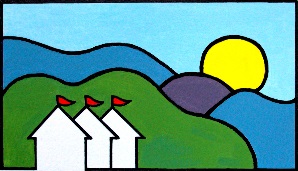 YOUTH ART GALLERY PARTICIPATION FORMDriftless Area Art Festival, Soldiers Grove, WISeptember 16 – 17, 2023This application is on behalf of:        Elementary School	  Middle School           High School             Home School           OtherSchool or Art Class Name: ________________________________________________________School or Art Instructor Address: ___________________________________________________City _____________________  State _______  Zip Code _________ Telephone ______________Commitment to Participate:   Yes______     No _______Art Teacher’s Name _____________________________________________________________Art Teacher’s Email ______________________________________________________________Best Phone Number (cell) to reach Art Teacher _______________________________________Estimated Number of Students Participating _________________________________________Signature of Art Teach or Submitting Individual _______________________________________